							28.03.2022   259-01-03-107В соответствии с постановлением администрации Уинского  муниципального округа  от 12.11.2021 года № № 259-01-03-355 «Об утверждении муниципальной  программы   «Развитие  системы  образования  в Уинском муниципальном  округе  на  2022-2024 годы», с  целью гражданско-патриотического воспитания  обучающихся Уинского округа  Пермского края и подготовке их к  военной  службе, администрация  Уинского  муниципального  округа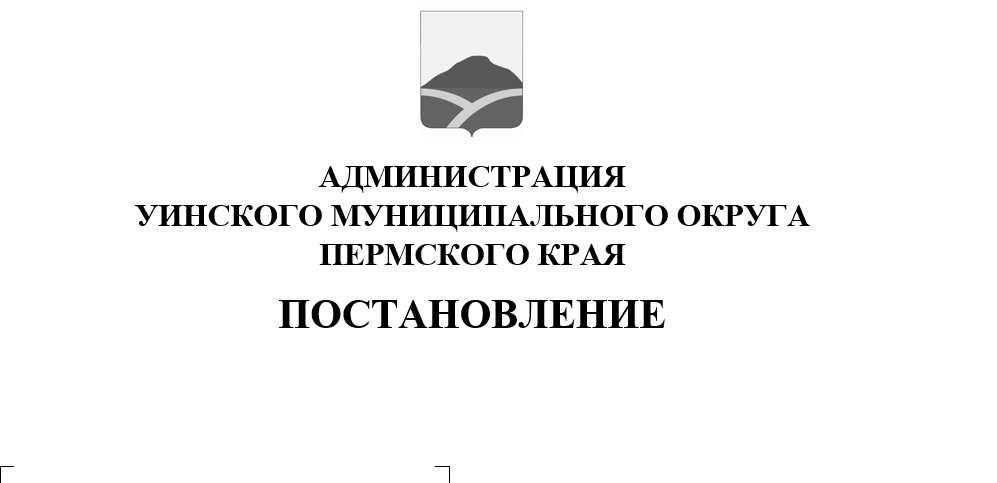 ПОСТАНОВЛЯЕТ:1.  Утвердить  прилагаемое Положение о проведении  муниципального этапа   юнармейской военно-спортивной игры «Зарница  Прикамья» в Уинском муниципальном округе в 2022 году (далее - Положение) (приложение 1).2.  Утвердить состав муниципального  оргкомитета  по  проведению муниципального этапа   юнармейской военно-спортивной игры «Зарница  Прикамья» (приложение 2). 3. Утвердить состав судейской коллегии муниципального этапа   юнармейской военно-спортивной игры «Зарница  Прикамья» (приложение 3).4.    Настоящее постановление вступает в силу с момента подписания и подлежит размещению на официальном сайте Уинского муниципального округа в сети Интернет.5.    Контроль над  исполнением постановления возложить на  начальника  Управления    образования Копытову Н.Н.Глава муниципального округа-глава администрации Уинского муниципального округа                                                  А.Н. ЗелёнкинПОЛОЖЕНИЕо проведении муниципального этапа  юнармейской военно-патриотической игры «Зарница Прикамья»Цели и задачи.Юнармейская военно-патриотическая игра «Зарница Прикамья» (далее - мероприятие), проводится в рамках реализации муниципальной программы «Развитие системы образования в Уинском муниципальном районе на 2022 – 2024 годы», с целью гражданско-патриотического воспитания обучающихся Уинского района Пермского края и подготовке их к военной службе.Задачи:Проверить уровень знаний, умений и навыков по основам безопасности жизнедеятельности человека, основам военной службы (начальной военной подготовке), общей физической подготовке;Пропагандировать военно-прикладные виды спорта в качестве базовых элементов подготовки молодежи к службе в Вооруженных Силах РФ;Формировать интерес к военным профессиям;Воспитывать патриотические чувства, гражданскую ответственность у учащихся Пермского края.2. Организаторы и учредители.2.1 Учредителями мероприятия выступают: Управление образования администрации Уинского муниципального округа, МБУ ДО «Уинская детская школа искусств», Управление культуры, спорта и молодежной политики администрации Уинского муниципального округа.2.2. Общее руководство подготовкой и проведением «Зарницы Прикамья» осуществляет Управления образования администрации Уинского муниципального округа.2.3. Непосредственное проведение мероприятия возлагается на главнуюсудейскую коллегию, состав которой определяется Оргкомитетом, а также на ответственных за подготовку и проведение этапов соревнования. Судейскую коллегию возглавляет главный судья соревнований 3.  Время и место проведения.3.1  Мероприятие проводится: 15 апреля 2022 года в 10:00  на базе МБОУ «Уинская СОШ;4. Участники.4.1. К участию в мероприятии допускаются учащиеся общеобразовательных учреждений. 4.2. Состав отделения (команды) – 6 человек в возрасте 14-15 лет, которым  по состоянию на 01 октября 2022 г. не исполняется 16 лет (4 юношей и 2 девушки, в том числе командир). Обязательно наличие руководителя (представителя) от  учреждения, организации, клуба и других объединений. Участники прибывают с личным и командным снаряжением (Приложение 1),  медицинской аптечкой.5. Условия участия, информирование участников.    5.1. В мероприятии принимают участие команды, подавшие предварительные заявки. Предварительные заявки (Приложение 2) в электронном виде необходимо направить в Оргкомитет на e-mail: spec1.uinsk@mail.ru не позднее 07 апреля 2022 года.5.2. В день мероприятия при регистрации руководители представляют следующие документы:Копию приказа образовательного учреждения о направлении команды на соревнования и закреплении ответственного;Заявку, заполненную по форме (Приложение 2), заверенную руководителем образовательного учреждения;Справку о проведении инструктажа с участниками соревнований (Приложение 3);5.3. В день мероприятия при регистрации руководителю выдаютсяМаршрутные листы;    5.4. Команда  прибывает  на  соревнования со своим общекомандным  и личным снаряжением (Приложение 1) Мероприятие лично-командное проводится с учетом разделения по половому признаку участников в личном первенстве.  Мероприятия проводится по следующим блокам:Военно-тактический:стрельба из пневматической винтовки;неполная разборка/сборка автомата Калашникова АК-74;надевание общевойскового защитного комплекта;строевая подготовка;снаряжение магазина автомата Калашникова АК-74;Физическая подготовка:челночный бег;подтягивание из виса на высокой перекладине (для юношей) /сгибание и разгибание рук в упоре лежа на полу (для девушек).             3)Творческий: «Визитная карточка команды» (выступление команды) на тему «Культурное наследие России и Пермского края»;             4)Интеллектуальный: военно-историческая викторина.6. Определение результатов. 6.1   Победителями в отдельных видах соревнований становятся участники, набравшие наибольшее количество баллов или наименьшее количество времени. Победители распределяются по местам. При равенстве мест преимущество отдается участнику, младшему по возрасту (год/месяц/день).  Победителем муниципального этапа Мероприятия становится команда, получившая большинство баллов, согласно сводному протоколу. Победители муниципального этапа Мероприятия будут представлять Уинский муниципальный  округ на региональном этапе военно-спортивной игры «Зарница Прикамья» . Команды, не имеющие результата по одному и более видам соревнований, занимают места после команд, выполнивших программу Мероприятия полностью.Апелляция по итогам проведения видов соревнований на каждом этапе Мероприятия подается главному судье Соревнований в течение одного часа после размещения протоколов вида соревнований на стенде информации (время размещения указывается в правом верхнем углу протокола). Документы, поданные позже указанного времени, не рассматриваются.7. Награждение участников.Команда победителей, занявшая призовое место в общекомандном зачете, согласно сводному протоколу, награждается переходным кубком, дипломами. В каждой  номинации определяются участники соревнований, показавшие лучший  результат. Победители  награждаются медалями и  дипломамиФинансирование. 8.1 Расходы, связанные с организацией и проведением муниципального этапа региональной юнармейской военно-патриотической игры «Зарница Прикамья» несут организаторы мероприятия. Расходы, связанные с участием команд в мероприятии (в т. ч. транспорт, проезд к месту проведения мероприятия и обратно), обеспечивают командирующие организации. Оргкомитет. Контакты:Состав оргкомитета по организации и проведению муниципального этапа краевой военно-спортивной игры «Зарница Поволжья» (приложение 2) к постановлению администрации Уинского муниципального округа. Общая организация: Пичкалева Марина Николаевна, 2-31-04, spec1.uinsk@mail.ru Командное снаряжение1. Санитарная сумка (укладка);2. Противогаз;3. Магазин с патронами4. Пневматическая винтовка;5. Автомат АК-74;6. Снаряжение для наложения шины.Личное снаряжениеКомплекты формы одежды – парадной, полевой.Требования, предъявляемые к парадной форме:• Спортсмен в обязательном порядке должен присутствовать в парадной форме на торжественном открытии соревнований, на награждении и на закрытии соревнований, а также согласно положению, на определенных этапах.• Парадная форма одежды должна быть единой для всех членов команды в вопросе цветовой гаммы.• Парадная форма одежды должна соответствовать температурному режиму и погодным условиям, в которых будут проходить, обозначенные выше программные мероприятия.• Парадная форма одежды должна содержать головной убор.• Приветствуется использование шевронов, нашивок и другой атрибутики, отражающей название команды или представляемой ею территории.• Не допускается нахождение спортсмена на программных мероприятиях в неопрятном виде, а именно: в тапочках, сандалиях, без головного убора, и т.п.Требования, предъявляемые к полевой форме:• Полевая форма одежды должна быть единой для всех членов команды в вопросе цветовой гаммы (камуфляж).• Полевая форма одежды должна соответствовать температурному режиму и погодным условиям, в которых спортсмену предстоит проходить дистанцию соревнований. 
• Приветствуется использование шевронов, нашивок и другой атрибутики, отражающей название команды или представляемой ею территории.Спортивная обувь, обувь для полевых и строевых занятий.Головные уборы.Сменная обувь и одежда.Перчатки.Противогаз.Заявка на участие в военно-патриотической игре «Зарница Поволжья»команды «_____________________________________________________________» (название)_______________________________________________________________________(город, район, населенный пункт)_______________________________________________________________________(наименование учебного заведения, с указанием адреса, индекса, контактного телефона)_______________________________________________________________________Всего допущено к соревнованиям ____________ человек._________________________________________________________________________(подпись врача с расшифровкой / фамилия, имя, отчество, место работы)Командир  ________________________________________________________________(фамилия, имя, полностью)Руководитель команды: _____________________________________________________(ФИО полностью, место работы, должность, )_________________________________________________________________________(дата рождения, домашний адрес, паспортные данные)_________________________________________________________________________Контактный телефон руководителя:_________________________________Дата	         		                              Подпись                                                                             Приложение 3 к Положению о проведении муниципального этапа военно-патриотической игры «Зарница Поволжья»Угловой штамп или типовой бланкобразовательного учрежденияСправкаНастоящей справкой удостоверяется, что со всеми нижеперечисленными участниками команды _____________________________________________________                                                                       (название команды)Направленными на участие в военно-патриотической игре «Зарница Поволжья», проведен инструктаж по следующим темам:Правила поведения во время соревнований.Меры безопасности во время движения в транспорте и пешком к месту соревнований.Меры безопасности во время соревнований, противопожарная безопасность.Инструктаж проведен ______________________________________________	                                                         (ФИО полностью, должность)Подпись лица, проводившего инструктаж, ____________________________Руководитель команды: ____________________________________________	                                                                                   (ФИО полностью, должность)Приказом № _________________________ от _______________________ назначены ответственными в пути и во время проведения финала за жизнь, здоровье и безопасность вышеперечисленных членов команды. МП                                                                                                  Подпись                                                                               Приложение 5 к Положению о проведении муниципального этапа военно-патриотической игры «Зарница Поволжья»ПРОГРАММАпроведения муниципального этапавоенно-патриотической игры «Зарница Поволжья»Условия проведения Мероприятия включают в себя следующие блоки.Военно-тактическийСтрельба из пневматической винтовки.Соревнования - лично-командные. В соревнованиях принимают участие все участники команды. Личный результат определяется по количеству выбитых очков. Командный результат определяется по сумме результатов всех участников команды.Стрельба осуществляется из пневматических винтовок МР - 535 с диоптрическим прицелом, предоставленных судейской коллегией. Использование своего оружия допускается.Расстояние - 10 м.Положение - стоя без упора.Количество выстрелов - 3 пробных, 5 зачетных.Оценивается:личный результат - по наибольшему количеству набранных очков, при равенстве очков учитывается качество стрельбы (количество выбитых 10, 9, 8 и т.д.);командный результат - по наибольшей выбитой командой сумме очков, при равенстве очков учитывается критерий стрельбы участников команды (лучший личный результат стрельбы участников команды 1, 2, 3 и т.д. занятое место).Перед соревнованием с каждой командой проводится инструктаж.Участник обязан:выполнять все команды руководителя стрельбы (судьи);держать оружие только стволом в направлении линии мишеней;стрелять только после команды «Огонь!» и до команды «Отбой!» или «Прекратить стрельбу!»;докладывать руководителю стрельбы о неисправности оружия;прекратить стрельбу при появлении в огневой зоне человека или животного;по окончании стрельбы аккуратно положить оружие стволом в направлении линии мишеней;бережно относиться к оружию и прочему оборудованию.Участникам запрещается:занимать огневую позицию, брать оружие, прицеливаться и производить стрельбу без команды руководителя стрельбы;прицеливаться и направлять оружие на людей и в стороны от линии мишеней;касаться спускового крючка до прицеливания и после завершения стрельбы; шуметь и отвлекаться на исходном и огневом рубежах.Ошибки, в результате которых испытание не засчитывается:участник вышел на огневой рубеж без команды судьи;участник зарядил оружие без команды судьи;участник произвел выстрел без команды судьи;участник произвел выстрелы не в свою мишень.В тире (месте, оборудованном для стрельбы) запрещается:производить стрельбу из неисправного пневматического оружия;брать или трогать на огневом рубеже оружие или подходить к нему без команды (разрешения) руководителя стрельбы;заряжать пневматическое оружие до команды руководителя стрельбы или до сигнала - «Огонь!»;прицеливаться и направлять оружие в стороны и в тыл, а также в людей, в каком бы состоянии оружие ни находилось;прицеливаться в мишени даже из незаряженного оружия, если в направлении их находятся люди;выносить заряженное оружие с огневого рубежа;находиться на огневом рубеже посторонним;оставлять без присмотра заряженное оружие или передавать другим лицам без команды руководителя стрельбы;производить стрельбу непараллельно директрисе (направлению) тира (места, оборудованного для стрельбы).Выдача пулек должна производиться исключительно на огневом рубеже.Заряжание оружия на огневом рубеже должно проводиться только по команде руководителя стрельбы - «Заряжай!».Участники, допустившие нарушение правил безопасности, к дальнейшей стрельбе не допускаются.Снаряжение магазина АК-74Участвует команда в полном составе. Соревнования лично-командные.Каждому участнику фиксируется время снаряжения магазина АК-74 30 патронами.Снарядить магазин патронами по команде судьи на этапе, после завершения снаряжения магазин положить на стол и сделать шаг назад, подняв руку вверх для фиксации времени. После судья проверяет правильность снаряжения.Личный результат определяется по наименьшему времени. Командный результат определяется по сумме результатов всех участников команды.Порядок выполнения:Участники команды выстраиваются слева направо по списку у каждого стола.Самостоятельно проверяют и готовят магазин.По готовности участников команды судья подает команду «К выполнению норматива, ПРИСТУПИТЬ!», после чего начинается отсчет времени.Выполнив норматив, подать установленный сигнал (шаг назад, подъем рук вверх и голосом «ГОТОВ!») после чего отсчет времени останавливается.По окончанию выполнения норматива участник команды прекращает какие-либо действия и движения до проверки на наличие ошибок судьей этапа.После проверки судьей и его команды «Отбой» покидают этап.В протокол фиксируется время выполнения норматива с учетом штрафного времени.Исходное положение:Строевая стойка в шаге от стола с подложкой.Патроны и магазин расположены на столе.Учебные патроны лежат на столе россыпью (патроны расположены хаотично, запрещено размещать патроны пулями в одном направлении, в один или несколько рядов, по два, три и более патронов).Порядок снаряжения магазинаМагазин взять в левую (правую) руку горловиной вверх и выпуклой стороной от себя. Нижний край магазина упереть в стол или себе в ногу;А в правую (левую) руку - патроны пулями к мизинцу так, чтобы дно гильзы немного возвышалось над большим и указательным пальцами;Удерживая магазин с небольшим наклоном вправо (влево), нажимом большого пальца левой (правой) руки вкладывать патроны по одному под загибы боковых стенок дном гильзы к задней стенке магазина.Участник снаряжает магазин.Неполная сборка/разборка автомата Калашникова АК-74Упражнение выполняется в закрытом помещении (зале).Участвует команда в полном составе, выполнение упражнения осуществляется каждым участником по очереди. Соревнования лично-командные. Для выполнения упражнения используется макет массо-габаритный автомата Калашникова AK-74. Порядок выполненияУчастник занимает положение в шаге у стола и принимает строевую стойку.Для начала выполнения норматива судья подает команду «К выполнению норматива приступить!», после чего запускает отсчет времени выполнения норматива на секундомере.Выполнив норматив, участник подает установленный сигнал (шаг назад, подъем рук вверх и голосом «Готов!»), после чего отсчет времени останавливается, и судья вслух объявляет показанный участником результат.После выполнения норматива судья проверяет:переводит переводчик огня вниз и спускает курок с боевого взвода;проверяет крепление магазина.Подведение итогов:командный зачет по сумме результатов всех участников команды;личное первенство определяется по лучшему результату среди участников.Разборку и сборку автомата производят в порядке, установленным настоящими условиями.Порядок неполной разборки автоматаЧасти и механизмы необходимо класть в порядке разборки, обращаться с ними осторожно, не класть одну часть на другую и не применять излишних усилий и резких ударов.По команде судьи «К выполнению норматива приступить!» участник производит неполную разборку автомата в установленном порядке:Отделить магазин;2. Проверить, нет ли патрона в патроннике, спустить курок с боевого взвода;3. Вынуть пенал принадлежности4. Отделить шомпол5.Отделить крышку ствольной коробки;6. Отделить возвратный механизм7. Отделить затворную раму с затвором8. Отделить затвор от затворной рамы9. Отделить газовую трубку со ствольной накладкой.Порядок сборки автомата после неполной разборки:По команде судьи «К выполнению норматива приступить!» участник производит сборку автомата после неполной разборки в установленном порядке:Присоединить газовую трубку со ствольной накладкой;Присоединить затвор к затворной раме;Присоединить затворную раму с затвором к ствольной коробке;Присоединить возвратный механизм;Присоединить крышку ствольной коробки;Спустить курок с боевого взвода и поставить на предохранитель;Присоединить шомпол;Вложить пенал в гнездо приклада;Присоединить магазин к автомату.Ошибки, за которые начисляются штрафные секунды за каждое нарушение:За допущенные ошибки к общему результату участника добавляется штрафное время.не произведена проверка патрона в патроннике, спуск курка с боевого взвода произведён не в положении автомата под углом 45 - 60° от поверхности стола - 60 сек;не соблюдается последовательность при разборке и сборке автомата - 60сек;отделение затвора от затворной рамы произведено одной рукой, бросание затвора на стол (землю) - 20 сек;отделяемые части разложены не в порядке их отделения или разложены внахлёст друг на друга - 20 сек;автомат уложен на стол рукояткой затворной рамы вверх - 20 сек;падение со стола отделяемых частей автомата на пол (землю) - 20 сек;при разборке и сборке автомата применены излишние усилия и резкие удары - 20 сек;при сборке автомата не произведён спуск курка с боевого взвода и автомат не поставлен на предохранитель- 20сек;при сборке автомата магазин присоединен к автомату не полностью, без фиксации- 20сек.Надевание общевойскового защитного комплекта.Выполнение норматива осуществляется на время. В соревнованиях принимают участие все участники команды.Соревнование - лично-командное. Личный результат определяется по наименьшему времени. Командный результат определяется по сумме результатов всех участников команды.Форма одежды:Обязательное наличие поясного ремня, либо шлёвок на поясе брюк/штанов.Обязательное наличие обуви.Обязательное наличие личного противогаза.Допускается использовать вместо штатных перчаток (трехпалых рукавиц), плотные хозяйственные перчатки черного или синего цвета.Порядок выполнения:Участники команды выстраиваются слева направо по списку у каждого комплекта ОЗК.Самостоятельно проверяют и готовят комплект ОЗК.По готовности участников команды судья подает команду «Плащ в рукава, чулки, перчатки надеть, ГАЗЫ!», после чего начинается отсчет времени.Выполнив норматив, подать установленный сигнал (шаг вперед, хлопок руками над головой) после чего отсчет времени останавливается.По окончанию выполнения норматива участник команды прекращает какие-либо действия и движения до проверки на наличие ошибок судьей этапа.После проверки судьей и его команды «Отбой» снять ОЗК, при этом расстелить защитный плащ и положить на него защитные чулки, перчатки, поясной ремень и противогаз, уложенный в сумку.В протокол фиксируется время выполнения норматива с учетом штрафного времени.Исходное положение:Строевая стойка.ОЗК, свернутый в скатку перед собой, при этом:края защитных чулок и перчаток не загибаются;обе тесьмы защитных чулок между собой не завязаны;на защитных чулках хлястики не застегнуты;защитные чулки, перчатки, хлястики, тесьма заправлены в капюшон и не должны быть видны и выступать за пределы капюшона.Сумка для противогаза расположена при помощи плечевого ремня на левом боку с фиксацией на линии пояса, клапан застегнут на одну пуговицу (кнопку), плечевой ремень поверх поясного ремня и регулируется сумка под рост человека, возможна жесткая фиксация сумки на талии при помощи тесьмы для пояса.Порядок надевания ОЗКРазвернуть комплект ОЗК.Надеть защитные чулки, застегнуть хлястики, начиная с нижних и завязать обе тесьмы на поясном ремне.Перевести противогаз в боевое положение (достать из сумки и надеть противогаз, совершить выдох (выполняет норматив №1).Надеть защитный плащ в рукава, оставляя противогазовую сумку под защитным плащом.Застегнуть полы защитного плаща на все шесть шпеньков.Надеть защитные перчатки.Петли на низках рукавов защитного плаща надеть на большие пальцы рук поверх защитных перчаток.Надеть капюшон защитного плаща на голову. Ошибки, за которые начисляются штрафные секунды (20 секунд) за каждое нарушение:Нарушение порядка надевания ОЗК.Края защитных чулок и перчаток загнуты перед надеванием (каждый в отдельности).Обе тесьмы защитных чулок между собой завязаны перед надеванием.Надевание защитных чулок производилось с застегнутыми хлястиками.Переворачивание хлястика на защитном чулке.Закрепление тесьмы защитных чулок на тесьме для пояса противогаза (необходимо закрепление узлом на поясе, либо на бретельке пояса).Не застегнутые шпеньки (каждый в отдельности).Неправильное надевание защитных чулок (перепутаны правый и левый, каждый в отдельности).При надевании противогаза обучаемый не закрыл глаза и не затаил дыхание или после надевания не сделал полный выдохШлем - маска надета с перекосом или перекручена соединительная трубка.Петли защитного плаща не надеты на большие пальцы.Защитные перчатки не заправлены в рукава защитного плаща или края защитных перчаток торчат из рукава плаща.Не надет капюшон или не надет полностью (на пол головы).При надетом противогазе и застегнутом защитном плаще фильтрующая поглощающая коробка находится под защитным плащом.При надетом противогазе и застегнутом защитном плаще выступает снаряжение.Ошибки, за которые начисляются штрафные секунды (40 секунд).За отсутствие личного противогаза.За подсказки в виде жестов или голосом.Ошибки, за которые норматив считается не выполненным и не оценивается, с последующим снятием участника с этапа.При надевании повреждены средства защиты (чулки, перчатки, плащ, шлем-маска противогаза)Допущены ошибки, определяющие оценку «неудовлетворительно» при выполнении норматива №1 (надевание противогаза):-допущено образование таких складок или перекосов, при которых наружный воздух может проникнуть под шлем - маску;не обеспечена герметичность соединения противогазовой коробки с лицевой частью.1.5  Строевая подготовка.Участвует команда в полном составе. Соревнования командные.Общие положенияСтроевой смотр проводится в целях определения степени одиночной строевой выучки участников соревнований и строевого слаживания команды.Порядка проверки и оценки строевой подготовки.1. Построение команды.2. Встреча судьи, проводящего смотр и выполнение воинского приветствия.3. Проверка одиночной строевой подготовки.4. Проверка строевой слаженности.5. Подведение итогов строевого смотра.6. Строевая подготовка проверяется и оценивается в соответствии с требованиями Строевого устава Вооруженных Сил Российской Федерации (далее - Строевой устав и общевоинские уставы соответственно). 7. На проверку строевой подготовки команды отводится не более 10 мин. Отсчет времени начинается с момента доклада капитана команды судье. I. Порядок проведения строевого смотра.1. Построение участников.Команда по списку в соответствии с ведомостью для проверки выводятся на строевой плац в колону по одному. По прибытии к месту проверки они выстраиваются в развернутый одношереножный строй.2. Встреча судьи, проводящего смотр и выполнение воинского приветствия.1. Командир команды (КК) выходит из строя в четырех шагах перед серединой команды.Выполняют команды:«Становись», «Равняйсь, Смирно», «Вольно», «Заправиться».2. Затем подав команду, командир команды прикладывает руку к головному убору, подходит строевым шагом к судье, проводящему смотр, останавливается перед ним в двух-трех шагах и докладывает «Товарищ судья. Команда _________________ в количестве __ человек для строевого смотра построена. Командир команды юнармеец _______».3. После доклада командир команды делает правой ногой шаг в сторону и не приставляя левую ногу делает несколько шагов вперед, становиться за судьей в одном-двух шагах и поворачивается лицом к строю не опуская руку от головного убора.4. Судья здоровается с личным составом команды, и команда отвечает на приветствие («Здравия желаем, товарищ судья»).5. После команды судьи «СТАТЬ В СТРОЙ» командир команды становиться в строй.3. Проверка одиночной строевой подготовки.3.1. Проверка одиночной строевой подготовки участников включает:1) Осмотр внешнего вида;2) Проверку знания положений Строевого устава;3) Выполнение строевых приемов без оружия.3.2. Осмотр внешнего вида.Судья подходит к строю и начиная с капитана команды поочередно становиться в шаге напротив каждого участника команды и осматривает их внешний вид.Требования к внешнему виду участников:а) Подготовка обмундирования, обуви, их исправность и аккуратность заправки; б) Правильность нашивки погон и петлиц, соблюдение правил ношения орденов и медалей (орденских лент и лент медалей на планках), воинских наградных значков, размещение эмблем, звездочек и нашивок на погонах, соблюдение правил ношения отдельных предметов военной формы; в) Стрижка волос.3.3. Выполнение строевых приемов без оружия.1. По окончании осмотра внешнего вида проводится проведение одиночной подготовки, выполняются строевые приемы и действия без оружия.2. Капитан команды по команде судьи «Приступить к выполнению одиночной строевой подготовки» выходит из строя, и становиться перед серединой команды.3. Капитан команды выводит из строя поочередно двух человек, которые будут выполнять строевые приемы согласно перечню строевых приемов:а) Выход из строя;б) Повороты на месте;в) Строевой шаг;г) Повороты в движении;д) Выполнение воинского приветствия в движении вне строя;е) Обозначение шага на месте;ж) Выполнение команды «Стой»;з) Подход к начальнику вне строя и отход от него;к) Возвращение в строй.4. Проверка строевой слаженности.4.1. Проверка строевой слаженности включает:1. Действия в развернутом и походном строях, перестроения на месте и в движении;2. Выполнение воинского приветствия в строю в движении;3. Исполнение строевой песни.4.2. Действия в развернутом и походном строях, перестроения на месте и в движении.Выполняют строевые приемы согласно перечню строевых приемов:а) Размыкание и смыкание отделения на месте;б) Перестроение отделения на месте из одной шеренги в две и обратно;в) Перестроение отделения на месте из одной шеренги в две;После чего капитан команды встает в строй и приступает к выполнению приемов в составе команды.г) Повороты на месте (выполняются в двухшереножном строю);д) Строевой шаг (выполняется в колонну по два);е) Повороты в движении (выполняется в колонну по два);ж) Перемена направления движения колонны.4.3. Выполнение воинского приветствия в строю в движении.За 10-15 шагов до судьи капитан команды командует, и все участники команды переходят на строевой шаг, а по другой команде одновременно поворачивают голову в сторону судьи и прекращают движение руками. Капитан команды, повернув голову, прикладывает руку к головному убору.По прохождении командой судьи, проводящего смотр, капитан команды командует и опускает руку от головного убора, а все остальные участники команды ставят голову прямо.4.4. Исполнение строевой песни.Когда команда подойдет на необходимую дистанцию капитан команды командует и по этой команде команда начинает движение с песней походным шагом.II. Порядок определения оценок.Общая оценка строевой подготовки команды слагается из оценок за:1. Правильность подачи команд и сигналов капитаном команды.2. Одиночную подготовку.3. Строевую слаженность команды.1. Правильность подачи команд и сигналов капитаном команды.При проверке оценивается не только согласованность и четкость действий личного состава, но и правильность подачи команд и сигналов капитаном команды.«отлично», если команды поданы в соответствии с требованиями Строевого устава, четко, уверенно, красиво.«хорошо», если команды поданы в соответствии с требованиями Строевого устава, но недостаточно четко, с напряжением.«удовлетворительно», если команды поданы в основном в соответствии с требованиями Строевого устава, но при этом были допущены две ошибки.«неудовлетворительно», если какой-либо прием был не выполнен согласно перечню строевых приемов или если при подаче команд были допущены три ошибки и более.2. Определение оценок за одиночную строевую подготовку.1. Оценка одиночной подготовки осуществляется в соответствии с требованиями Строевого устава и согласно перечню строевых приемов.2. Встреча судьи, проводящего смотр и выполнение воинского приветствия.Отмечается четкость ответов команды на приветствие судьи, дисциплина строя и поворот головы участников, соблюдение установленных Уставом интервалов и дистанций между участниками.3. Оценка за внешний вид определяется:«удовлетворительно», если участник аккуратно заправлен, имеет аккуратную прическу и все предметы военной формы одежды строго соответствуют правилам их ношения.«неудовлетворительно», если участник в чем-либо нарушил правила ношения военной формы одежды и этот недостаток нельзя устранить на месте, находясь в строю.4.Техника выполнения каждого строевого приема оценивается:«отлично», если прием выполнен в соответствии с требованиями Строевого устава, четко, уверенно, красиво.«хорошо», если прием выполнен в соответствии с требованиями Строевого устава, но недостаточно четко, с напряжением.«удовлетворительно», если прием выполнен в основном в соответствии с требованиями Строевого устава, но при этом была допущена одна ошибка.«неудовлетворительно», если прием не выполнен или при его выполнении были допущены две ошибки и более.5. Индивидуальная оценка за одиночную строевую подготовку определяется по сумме баллов.6. Оценка одиночной строевой подготовки команды складывается из индивидуальных оценок, полученных участниками и определяется по сумме баллов.3. Определение оценок за строевую слаженность.1. Строевая слаженность команды оценивается в соответствии с требованиями Строевого устава и согласно перечню строевых приемов.2. Техника выполнения каждого строевого приема оценивается:«отлично», если прием выполнен в соответствии с требованиями Строевого устава, согласованно, четко, уверенно, красиво.«хорошо», если прием выполнен в соответствии с требованиями Строевого устава, но недостаточно согласованно, четко, с напряжением.«удовлетворительно», если прием выполнен в основном в соответствии с требованиями Строевого устава, но при этом была допущена ошибка одним из участников.«неудовлетворительно», если прием не выполнен или при его выполнении были допущены ошибки двумя и более участниками.3. При выполнении воинского приветствия в строю в движении учитываются: действия капитана команды, соблюдение установленных дистанций и интервалов, равнение в шеренгах и колоннах, четкость строевого шага, соблюдение его размера и темпа движения, строевая подтянутость, осанка участников, положение головных уборов, правильность поворота головы в сторону судьи, проводящего строевой смотр.4. При прохождении команды с исполнением строевой песни учитываются: выбор песни, ее идейная направленность, художественная ценность, актуальность тематики: уровень исполнения, правильность мелодии, слитность звучания, отчетливость дикции, подготовленность запевал, соблюдение равнения, темпа движения и дисциплины строя.4. Ошибки, за которые начисляются штрафные баллы.1. В случае построения команды не в соответствии с ведомостью и не по росту назначаются 10 штрафных баллов. 2. В случае нарушения прядка проведения строевого смотра, а также порядка выполнения перечня строевых приемов назначаются 10 штрафных баллов.3. В случае если команда не выполнила, какой-либо строевой прием, команду и действие, то данный строевой прием не оценивается.4. В случае если команда не успела за отведенное время выполнить все строевые приемы, команды и действия, то команда удаляется с плаца и считается не выполнившей данный этап.5. Общая оценка за строевую подготовку.Общая оценка за строевую подготовку команды слагается из оценок: за правильность подачи команд и сигналов капитаном команды, за одиночную подготовку, за строевую слаженность и за количество начисленных штрафных баллов и определяется по сумме баллов.III. Наиболее характерные ошибки при выполнении строевых приемов, команд и действий.Сгибание/разгибание рук в упоре лежа (девушки)Упражнение выполняется в спортивном зале. Упражнения осуществляются каждой участницей по очереди. Соревнования лично-командные.Сгибание и разгибание рук в упоре лежа выполняется из исходного положения: упор лежа на полу, руки на ширине плеч, кисти вперед, локти разведены не более чем на 45 градусов относительно туловища, плечи, туловище и ноги составляют прямую линию. Стопы упираются в пол без опоры. Засчитывается количество правильно выполненных циклов, состоящих из сгибаний и разгибаний рук, фиксируемых руководителем команды вслух.Сгибая руки, необходимо коснуться грудью пола, затем, разгибая руки, вернуться в исходное положение и, зафиксировав его на 1 секунду, продолжитьвыполнение испытания. Расстояние между указательными пальцами рук не должно превышать ширины плеч участницы.Участнице запрещено:задерживаться с принятием стартового исходного положения после команды «Начинайте!»;во время отдыха нарушать исходное положение;создавать упоры для ног;касаться бёдрами пола;разводить локти относительно осевой линии туловища более чем по 45 градусов;делать «рывки» и «волны» головой, плечами, туловищем;останавливаться во время выполнения очередного сгибания-разгибания;касаться пола грудью более 1 сек.Участница имеет право:выполнять сгибание-разгибание рук с ускорением или замедлением;отдыхать в исходном положен Каждое правильно выполненное сгибание рук отмечается командой «Есть!», подаваемой судьей после фиксации на 1 секунду исходного положения. Команда «Есть!» является одновременно разрешением на продолжение упражнения и сопровождается объявлением счёта засчитанных сгибаний- разгибаний рук судьей.По окончании выполнения упражнения судья подает команду «Стоп!» и объявляет вслух показанный участницей результат.Ошибки, в результате которых упражнение не засчитывается:нарушение требований к исходному положению;нарушение техники выполнения испытания;нарушение прямой линии «плечи-туловище-ноги»;отсутствие фиксации на 1 секунду исходного положения;превышение допустимого угла разведения локтей;разновременное разгибание рук.Методические рекомендации с видеоматериалом о выполнении «сгибания-разгибания рук в упоре лежа» размещены на официальном сайте gto.ru в разделе «Как выполнять».Подведение итогов: первенство - лично-командное, командный зачет по сумме результатов всех участников команды. Личное первенство определяется по лучшему результату среди участников.Подтягивание из виса на высокой перекладине (юноши)Упражнение выполняется в спортивном зале или на открытой площадке. Участвуют все юноши команды в полном составе, выполнение упражнения осуществляется каждым участником по очереди. Соревнования лично-командные.Техника выполнения испытания:подтягивание на высокой перекладине выполняется из исходного положения: вис хватом сверху, кисти рук на ширине плеч, руки и ноги прямые, ноги не касаются пола, ступни вместе;из виса на прямых руках хватом сверху необходимо подтянуться так, чтобы подбородок оказался выше перекладины, опуститься в вис до полного выпрямления рук, зафиксировать это положение в течение 1 секунды;испытание выполняется на максимальное количество раз, доступное участнику;засчитывается количество правильно выполненных подтягиваний, фиксируемых счетом судьи вслух.Ошибки, в результате которых испытание не засчитывается:нарушение требований к исходному положению (неправильный хват рук, согнутые в локтевых суставах руки и в коленных суставах ноги, перекрещенные ноги);нарушение техники выполнения испытания;подбородок тестируемого ниже уровня грифа перекладины;фиксация исходного положения менее чем на 1 секунду;подтягивание рывками или с использованием маха ногами (туловищем);явно видимое поочередное (неравномерное) сгибание рук.Участник имеет право:использовать опору или помощь тренера/руководителя команды для принятия стартового исходного положения;изменить положение хвата на грифе перекладины, не раскрывая ладоней;-выполнять подтягивание с ускорением или замедлением.Каждое правильно выполненное подтягивание отмечается командой «Есть!», подаваемой судьей в момент подъема подбородка выше грифа перекладины. После фиксации участником исходного положения (не менее 1 секунды), судья немедленно объявляет очередной счет завершенного подтягивания. Начало объявления счета одновременно является разрешением на продолжение упражнения.Судья имеет право задержать счет, если убежден, что участник не зафиксировал исходное положение не менее, чем на 1 секунду. По окончании выполнения упражнения судья подает команду «Стоп!» и объявляет вслух показанный участником результат.Методические рекомендации с видеоматериалом о выполнении «Подтягивания из виса на высокой перекладине» размещены на официальном сайтеgto.m в разделе «Как выполнять».Подведение итогов: первенство - лично-командное, командный зачет по сумме результатов всех участников команды. Личное первенство определяется по лучшему результату среди участников.Челночный бегЧелночный бег выполняется в спортивном зале, команде необходимо преодолеть дистанцию 4 раза по 18 метров.«Визитная карточка команды».«Визитная карточка команды» включает в себя выступление команды (представление своего муниципалитета, участников, образовательной организации, направления деятельности военно-патриотического клуба, известных личностей (уроженцев или жителей представляемого муниципалитета), связанных с военной историей России).Требования к участникам «Визитной карточки» в рамках муниципального этапа Мероприятия:Участвует команда в полном составе.Продолжительность конкурса - 5минут.Критерии оценки:массовость (количество реально задействованных членов команды) - 5 баллов (max); степень свободы владения членами команды материалом выступления - 5 баллов (max);артистизм, эмоциональная окрашенность представляемого материала, жанровое многообразие (театрализация, декламация, вокал, хореография, владение макетами оружия, боевое искусство) - 5 баллов (max);оформление выступления (использование видео, аудио сопровождения, костюмов, различных атрибутов и т.д.) - 5 баллов (max).Нарушение временного ограничения штрафуется (минусуется 0,5 балла за каждую полную минуту отклонения от нормы).Победителем в конкурсе становится команда, набравшая наибольшую сумму баллов.1.10 Военно-историческая викторина.Участвует команда в полном составе.Участники должны ответить на 30 вопросов за отведенное количество времени. Время на решение теста - 20 минут. Вопросы включают в себя следующие темы:дни воинской славы и памятные даты России;история России в лицах.По окончанию решения тест сдается судье на этапе, последний фиксирует время прохождения теста.Результат фиксируется с учетом правильности решения (наибольшему количеству набранных баллов) и затраченному времени. Приложение 2к постановлениюадминистрации Уинскогомуниципального района                                                                               28.03.2022   259-01-03-107СОСТАВоргкомитета по организации и проведению муниципальногоэтапа краевой юнармейской военно-спортивной игры «Зарница Поволжья»Приложение 3 к постановлению администрации Уинского муниципального района                                                                    28.03.2022   259-01-03-107СОСТАВсудейской коллегии муниципальногоэтапа краевой военно-спортивной игры «Зарница Прикамья» В Е Д О М О С Т Ьучета результатов СТРОЕВОГО СМОТРА ______________________________________________________________(команда)МАРШРУТНЫЙ ЛИСТпрохождения этапов муниципальной военно-спортивной игры «Зарница Прикамья 2022»КОМАНДА_________ ________________________Протокол конкурса«ВИЗИТКА»	Итоговый протокол военно-спортивной игры «ЗАРНИЦА ПРИКАМЬЯ»Приложение 1 к Положению о проведении муниципального этапа военно-патриотической игры «Зарница Поволжья»   Приложение 2 к Положению о   проведении муниципального     этапа военно-патриотической   игры «Зарница Поволжья»№ п/пФамилия, имя, отчество (полностью)Дата рождения (число, месяц, год)№ удостоверения личности (паспорта)Домашний адресШкола, классДопуск врача к соревнованиям1.2.3.4.5.6.7.8.№ п/пФамилия, имя, отчество участника соревнованийЛичная подпись членов команды о проведении инструктажа1.2.3.4.5.6.7.8.Приемы, команды, действиеОшибкиВыполнение команды «Равняйсь»Не все, кроме правофлангового, не поворачивают голову направо (правое ухо не выше левого, подбородок не приподнят). По команде не все, кроме левофлангового, голову не поворачивают налево (левое ухо не выше правого, подбородок не приподнят).Строевая стойкаНоски обуви развернуты не по линии фронта и не на ширину ступни. Кисти рук не посредине бедер, держатся ладонями назад. Грудь не приподнята, живот не подобран. Корпус не подан вперед, положение головы неправильное. Руки согнуты в локтях.Выполнение команды «Вольно»Участник сошел с места. Ослаблено внимание. Изменилось положение рук. Разговаривает в строю.Выполнение команды «Заправится»Недостатки во внешнем виде не устранены. Участник без разрешения вышел из строя. Разговаривает или курит в строю без разрешения.Повороты на местеПосле поворота не сохраняется правильное положение корпуса или ног. Ноги в коленях согнуты. Руки не прижаты к бедрам. Нога приставляется не кратчайшим путем. Поворот произведен не на 90 (45) или 180 градусов.Повороты отделения выполняются не одновременно всеми участниками с соблюдением равнения по командам и правилам, указанным в ст. 30, 38 и 54 настоящего Устава. После поворота отделения в двухшереножном строю направо (налево) командир отделения не сделал полшага вправо (влево), а при повороте кругом - шаг вперед.Строевой шагКорпус отведен назад. Нет координации в движении рук и ног. Голова опушена в низ. Движение руками около корпуса производится не от плеча, а за счет сгибания в локтях. Подъем ноги от земли значительно ниже 15 см. размер шага меньше (больше) 70-80 см. Нога заносится за ногу. Движение рук вперед производится значительно ниже (выше) установленной высоты, а при движении назад – не до отказа в плечевом суставе, не выдержан темп движения.Обозначение шага (бега) на местеПодъем ноги производится значительно ниже 15 см от земли. Нога ставится на землю не передней части ступни, а на всю ступню (при беге не на переднюю часть ступни). Движение руками не в такт шага (бега). Корпус не держится прямо. Движение рук вперед производится значительно ниже (выше) установленной высоты, а при движении назад – не до отказа в плечевом суставе.Выполнение команды «Стой»После остановки не принято положение «смирно». После подачи исполнительной команды сделан еще один шаг.Перемена направления движения колонныНе подана команда «Отделение, правое (левое) плечо вперед - МАРШ»; направляющий участник не заходит налево (направо) до команды «ПРЯМО», остальные не следуют за ним;«Отделение, за мной - МАРШ (бегом - МАРШ)»; отделение следует за командиром.Перемещение вправо (влево) и в перед (назад)Недостатки допущены те же. Что и при движении строевым шагом и остановке. При перемещении в сторону или назад производится движение руками.Повороты в движенииПоворот в движении выполнен несвоевременно. Поворот направо (налево), пол-оборота направо (налево), проводится не на носке левой (правой) ноги. Поворот кругом проводится не на носках обеих ног. Движение руками при повороте выполняются не в такт шага.Выполнение воинского приветствия и возвращение в стройВыход из строя или возвращение в строй производится походным шагом. Выход осуществляется не на указанное количество шагов. После выхода не выполнен поворот лицом к строю. При выходе из второй шеренги наложена не левая, а правая рука на плече впереди стоящего участника. Нет ответа «Есть» после полученного приказа. Участник, стоящий лицом к строю, услышав свое звание или звание и фамилию, не повернулся лицом к судье (старшему) и не ответил «Я», по команде «Стать в строй» не приложил или неправильно приложил руку к головному убору. Нарушается положение строевой стойки.Подход к начальнику вне строя и отход от негоУчастник при подходе не перешел на строевой шаг за пять-шесть шагов от судьи (старшего). При отходе не сделал три-четыре шага строевым. Неправильное содержание доклада. Не одновременно с представление ноги прикладывается рука к головному убору. Нет ответа «Есть» после получения приказания. Участник, услышав свое звание или звание и фамилию, не повернулся лицом к судье (старшему) и не сказал «Я», получив приказание не приложил или неправильно приложил руку к головному убору. Нарушается положение строевой стойки.Выполнение воинского приветствия в движении вне строяДля выполнения воинского приветствия в движении вне строя без головного убора не за три-четыре шага до судьи (старшего) одновременно с постановкой ноги не прекратил движение руками, не повернул голову в его сторону и, продолжая движение, не смотрел ему в лицо. Пройдя судью (старшего), голову не поставил прямо и не продолжил движение руками.При надетом головном уборе одновременно с постановкой ноги на землю не повернул голову и не приложил правую руку к головному убору, левую руку не держал неподвижно у бедра; пройдя судью (старшего), одновременно с постановкой левой ноги на землю голову не поставил прямо, а правую руку не опустил.Размыкание и смыкание отделения на местеПо исполнительной команде не все участники, за исключением того, от которого производится размыкание, повернулись в указанную сторону, одновременно с приставлением ноги не поворачивают голову в сторону фронта строя и идут не учащенным полушагом (бегом), не смотрят через плечо на идущего сзади; после остановки идущего сзади не каждый сделал установленное количество шагов, сколько было указано в команде, и не повернулся налево (направо).При размыкании от средины не указывается, кто средний. Участник, названный средним, услышав свою фамилию, не отвечает: «Я»  и не вытянул вперед левую руку и не опустил ее.При выравнивании отделения установленный при размыкании интервал не сохраняется.Для смыкания отделения на месте. По исполнительной команде не все участники, за исключением того, к которому назначено смыкание, поворачиваются в сторону смыкания, после чего не учащенным полушагом (бегом) подошли на установленный для сомкнутого строя интервал и по мере подхода не самостоятельно остановились и не повернулись налево (направо).Перестроение отделения на месте из одной шеренги в две и обратноНе произведен расчет на первый и второй.По исполнительной команде вторые номера не сделали с левой ноги шаг назад, приставили правую ногу, не сделали шаг вправо, и не встал в затылок за первым номером, не приставили левую ногу.Для перестроения отделения на месте из сомкнутого двухшереножного строя в одношереножный строй отделение не разомкнуто на один шаг.По исполнительной команде вторые номера не вышли на линию первых, не сделали с левой ноги шаг влево, приставили правую ногу, не сделали шаг вперед, и не приставили левую ногу.Выполнение воинского приветствия в строю в движенииЗа 10-15 шагов до судьи командир отделения не подал команду: «Отделение, СМИРНО, равнение на-ПРАВО (на-ЛЕВО)». По команде «СМИРНО» все участники не перешли на строевой шаг, а по команде «Равнение на-ПРАВО (на-ЛЕВО)» не одновременно повернули голову в сторону судьи и не прекратили движение руками. Командир отделения не повернул голову и не приложил руку к головному убору.По прохождении судьи или по команде «Вольно» командир отделения не подал команду: «ВОЛЬНО» - и не отпустил руку.На приветствие судьи или при объявлении благодарности участники отвечают не громко, не ясно, не согласованно. В движении все участники начинают ответ с не постановки левой ноги на землю, не произносят последующие слова на каждый шаг «Служим Российской Федерации».Исполнение строевых песенПо исполнительной команде отделение не начинает движение с песней походным шагом.Киприянова М.М-заместитель главы администрации округа, председатель комиссии;Копытова Н.Н.- начальник Управления образования;Кочетова Н.И.-начальник управления культуры, спорта и молодежной политики;Пичкалёва М.Н-ведущий специалист Управления образования;Коченовских С.В.- директор МБОУ «Уинская СОШ» (по согласованию);Трясцын С.В.Ворошнина Н.А.-преподаватель-организатор ОБЖ МБОУ «Уинская СОШ»(по согласованию);-руководитель МБУ ДО «Детская школа искусств» (по согласованию)Кадыров А.Р.- военный комиссар (Ординского и Уинского районов Пермского края), главный судья (по согласованию);Калимуллин Р.А.Бурмасов А.М-преподаватель МКОУ «Чайкинская СОШ» (по согласованию);-преподаватель МБОУ «Уинская СОШ» (по согласованию);Наумов А.П.Балобанов Е.В.-преподаватель МБОУ «Аспинская  СОШ» (по согласованию);-преподаватель МБОУ «Ломовская  СОШ» (по согласованию);№ п/пФамилияИмяОтчествоВыполнение строевых приемов без оружияВыполнение строевых приемов без оружияВыполнение строевых приемов без оружияВыполнение строевых приемов без оружияВыполнение строевых приемов без оружияВыполнение строевых приемов без оружияВыполнение строевых приемов без оружияВыполнение строевых приемов без оружияВыполнение строевых приемов без оружияВыполнение строевых приемов без оружияВыполнение строевых приемов без оружияВыполнение строевых приемов без оружияВыполнение строевых приемов без оружияВыполнение строевых приемов без оружияВыполнение строевых приемов без оружияВыполнение строевых приемов без оружияВыполнение строевых приемов без оружияВыполнение строевых приемов без оружия№ п/пФамилияИмяОтчествоВнешний видЗнание положений Строевого устава и других ОВУ ВС РФ ( не оценивается)Строевая стойка(«Становись», «Равняйсь, Смирно», «Вольно», «Заправиться»)Выход из строя ивозвращение в стройПовороты на местеСтроевой шагПовороты в движенииВыполнение воинского приветствия в движении вне строяОбозначение шага на местеПодход к начальнику вне строя и отход от негоРазмыкание и смыкание отделения на местеПерестроение отделения на месте из одной шеренги в две и обратноПеремена направления движения колонныВыполнение воинского приветствия в строю в движенииИсполнение строевых песенПравильность подачи команд и сигналов капитаном командыШтрафные баллыОбщий результатОдиночная строевая подготовкаОдиночная строевая подготовкаОдиночная строевая подготовкаОдиночная строевая подготовкаОдиночная строевая подготовкаОдиночная строевая подготовкаОдиночная строевая подготовкаОдиночная строевая подготовкаОдиночная строевая подготовкаОдиночная строевая подготовкаОдиночная строевая подготовкаОдиночная строевая подготовкаОдиночная строевая подготовкаОдиночная строевая подготовкаОдиночная строевая подготовкаОдиночная строевая подготовкаОдиночная строевая подготовкаОдиночная строевая подготовкаОдиночная строевая подготовкаОдиночная строевая подготовкаКК2345678Строевая слаженность  Строевая слаженность  Строевая слаженность  Строевая слаженность  Строевая слаженность  Строевая слаженность  Строевая слаженность  Строевая слаженность  Строевая слаженность  Строевая слаженность  Строевая слаженность  Строевая слаженность  Строевая слаженность  Строевая слаженность  Строевая слаженность  Строевая слаженность  Строевая слаженность  Строевая слаженность  Строевая слаженность  Строевая слаженность  КомандаИтого:Итого:№ п\пНазвание этапа              Ф.И.О.Сумма баллов командыЗамечания, штрафные баллыСудья1Строевая подготовка ( СЗБ)2Визитка ( АЗ)3Викторина4Огневая (ТИР)5Разборка-сборка АК (СЗМ)6Снаряжение магазина (СЗМ)7РХБЗ (СЗМ)8Подтягивание (СЗБ)9Отжимание (СЗБ)10Челночный бег (СЗБ)№ п.пНазвание командыСоответствие тематикеКачество исполнениямассовостьоригинальностьоформлениеСоблюдение регламентаСумма балловместо№ п.пНазвание команды555555Сумма балловместо№ п.пНазвание командыВизиткаВизиткавикторинавикторинаСтроевая подготовкаСтроевая подготовкаОгневая подгоовкаОгневая подгоовкаРХБЗРХБЗРазборка-сборка АК-74Разборка-сборка АК-74Снаряжение магазинаСнаряжение магазинаподтягиваниеподтягиваниеотжиманиеотжиманиеЧелночный бегЧелночный бегОбщее количество балловОбщее количество балловместо№ п.пНазвание командыСумма балловместоСумма балловместоСумма балловместоСумма балловместоСумма балловместоСумма балловместоСумма балловместоСумма балловместоСумма балловместоСумма балловместоОбщее количество балловОбщее количество балловместо